International Situations Project TranslationBrief version of the NARQTranslation provided by:Marijana Markovikj, Saints Cyril and Methodius University of Skopje, SkopjeEleonara Serafimovska, Saints Cyril and Methodius University of Skopje, SkopjeReference for the Narcissism and Rivalry Questionnaire:Back, M. D., Küfner, A. C. P., Dufner, M., Gerlach, T. M., Rauthmann, J. F., & Denissen, J. J. A. (2013). Narcissistic admiration and rivalry: Disentangling the bright and dark sides of narcissism. Journal of Personality and Social Psychology, 105, 1013-1037.The International Situations Project is supported by the National Science Foundation under Grant No. BCS-1528131. Any opinions, findings, and conclusions or recommendations expressed in this material are those of the individual researchers and do not necessarily reflect the views of the National Science Foundation.International Situations ProjectUniversity of California, RiversideDavid Funder, Principal InvestigatorResearchers:  Gwendolyn Gardiner, Erica Baranski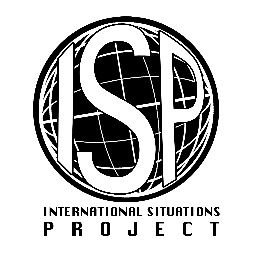 Original EnglishTranslation (Macedonian)I deserve to be seen as a great person.Заслужувам да ме сметаат за важна личност.Being a very special person gives me a lot of strength.Тоа што сум многу посебна личност ми дава многу сила.I manage to be the center of attention with my outstanding contributions.Успевам да бидам центар на вниманието со моите извонредни придонеси.Most people are somehow losers.Повеќето луѓе се губитници на некој начин.I want my rivals to fail.Сакам моите ривали да не успеат.I react annoyed if another person steals the show from me.Реагирам нервозно доколку друго лице ме засени (ме фрли во втор план).